BOARD OF DIRECTORSEXECUTIVE COMMITTEEEXECUTIVE COMMITTEEEXECUTIVE COMMITTEEChris Miner - ONE GasBryan Storms – Ernst & Young, LLPPresidentVice President FinanceWilliam “Bill” Clark – BKD, LLPMeg Nelson - McNellie’s GroupSecretaryPast PresidentStephanie Johnson – Public Service Company of OKVice President ProgramsAt Large:Walter Evans – OU Tulsa Shella Bowlin – Cherokee Nation EntertainmentVice President GovernanceSekou Clincy – Community Service CouncilMichael Kelly – TransFund/BOKFDezeray Edwards - CenturyLinkVice President DevelopmentLinh Hua - ONEOKSamantha Zitter - ‎Z3 interiors, LLCZachary Perkins – The Ross GroupVice President Community RelationsMEMBERSAndrea Adams - WPX EnergyTeresa Kroh - OpportuneLovelace Akuma- OU TulsaMarvin Lizama – Lizama LawStephanie Aldridge – Tulsa Police DepartmentBethany Loveless - ONEOKDarnell Blackmon - The Orthopaedic Center TulsaDavid Mokhtee – Tulsa Bone & JointLauren Cusick – Blue Cross Blue Shield of OKAndre'a Murrell - KIPP Tulsa J.W. Custer- WilliamsAnne Pilkington – Arrowhead Consulting, LLCMonika Friedman - Teach for AmericaStephanie Pugh – John A. Marshall CompanyNoe Gutierrez Jr. – OSU Medical CenterWhitney Rodich – Bank of OklahomaRebecca Marks Jimerson - TCSOHayley Stephens – Conner & WintersKaren Johnson – Tulsa TechSasha Unkel – QuikTrip CorporationBOARD OF ADVISORSLance Laubach - capSpireChairMax Heidenreich - NAI Petrous, LLCHoward Barnett - OSU TulsaCarole Huff Hicks - Public Service Company of OKBruce Bolzle - KMO Development GroupTrey Karlovich, NGL Energy Partners, L.P.Jeannie Bracken - Dentsply SironaEllen Ralph – Meridian ResourcesKristi Charles - OU Nat’l Resource CenterJohn Schumann, OU TulsaWade Edmundson - Commerce BankJim Sieck, Explorer Pipeline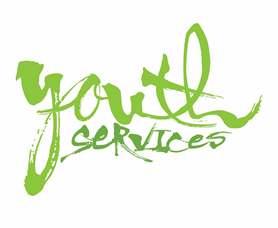 